Publicado en Badajoz el 29/04/2022 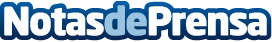 Estos son los trucos para conseguir más privacidad en la terrazaToldylum se hace eco de la noticia lanzada por el portal web Idealista sobre el cerramiento de terrazas y las ideas de decoraciónDatos de contacto:Toldylum924 271 114Nota de prensa publicada en: https://www.notasdeprensa.es/estos-son-los-trucos-para-conseguir-mas Categorias: Interiorismo Logística Jardín/Terraza Construcción y Materiales http://www.notasdeprensa.es